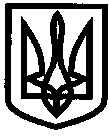 УКРАЇНАІЗЮМСЬКА ГІМНАЗІЯ №3 ІЗЮМСЬКОЇ МІСЬКОЇ РАДИХАРКІВСЬКОЇ ОБЛАСТІНАКАЗ08.05.2020											№ 97На виконання Постанови Кабінету Міністрів України від 04 травня 2020 р. № 343 «Про внесення змін до деяких актів Кабінету Міністрів України», розпорядження Ізюмського міського голови від 08.05.2020 №69 «Про запобігання поширенню на території Ізюмської міської об’єднаної територіальної громади гострої респіраторної хвороби COVID-19, спричиненої корона вірусом SARS-CoV-2», наказу управління освіти Ізюмської міської ради Харківської області від 08.05.2020 № 157 «Про внесення змін до наказу управління освіти від 12.03.2020 №94», з метою запобігання ситуації щодо поширенню  коронавірусу COVID-19 НАКАЗУЮ:1.Внести зміни до пункту 1 наказу по Ізюмській гімназії №3 від 12.03.2020 № 72 «Про призупинення освітнього процесу в  Ізюмській гімназії №3 з 13.03.20 по 02.04.20 р.», виклавши його у новій редакції:«Призупинити освітній процес в Ізюмській гімназії №3 з 13 березня по 22 травня 2020 р., заборонивши відвідування гімназії її здобувачами; проведення всіх масових заходів».2. Визнати таким, що втратив чинність з 11.05.2020 р., наказ по Ізюмській гімназії №3 від 31.04.2020 № 79 «Про внесення змін до наказу по Ізюмській гімназії №3 від 13.03.2020 № 72 «Про призупинення освітнього процесу в Ізюмській гімназії №3 з 13.03.20 по 02.04.20».3. Контроль за виконанням цього наказу залишаю за собою.Директор Ізюмської гімназії №3  оригінал підписано Ю.ОЛЬХОВСЬКАПро внесення змін до наказу по Ізюмській гімназії №3 від 13.03.2020 № 72 «Про призупинення освітньогопроцесу в Ізюмській гімназії №3 з 13.03.20 по 02.04.20»